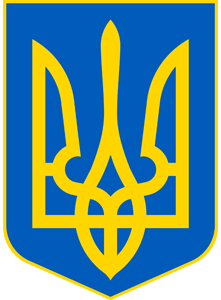 УКРАЇНАПОГРЕБИЩЕНСЬКА МІСЬКА РАДАВІННИЦЬКОГО РАЙОНУ ВІННИЦЬКОЇ ОБЛАСТІВІДДІЛ ОСВІТИ                                                          НАКАЗ         від 29.11.2021 р.                       м. Погребище                                    № 138Про утворення конкурсної комісії дляпроведення конкурсу на заміщеннявакантних посад керівників закладів загальної середньої освітиПогребищенської міської ради Вінницького району Вінницької областіВідповідно ст. 26 Закону України від 05.09.2017 р. № 2145-VIII «Про освіту», статей 38,39 Закону України «Про повну загальну середню освіту»,  Положення про конкурс на посаду керівника державного комунального закладу загальної середньої освіти Погребищенської міської ради, рішення чотирнадцятої сесії VIII скликання Погребищенської міської ради  Вінницького району Вінницької області від 29 липня 2021 року  «Про положення про конкурс на посаду керівника комунального закладу загальної середньої освіти Погребищенської міської ради», на виконання наказів відділу освіти Погребищенської міської ради  від 08 листопада 2021 року № 127 «Про проведення конкурсу на заміщення вакантної посади керівника комунального закладу «Погребищенський  заклад загальної середньої освіти І-ІІІ ступенів №4 Погребищенської міської ради Вінницького району Вінницької області», № 128 «Про проведення конкурсу на заміщення вакантної посади керівника комунального закладу «Гопчицький заклад загальної середньої освіти І-ІІІ ступенів Погребищенської міської ради Вінницького району Вінницької області», НАКАЗУЮ:1.Утворити конкурсну комісію для проведення конкурсу на заміщення вакантних посад керівників закладів освіти: комунального закладу «Погребищенський заклад загальної середньої освіти І-ІІІ ступенів №4» Погребищенської міської ради Вінницького району Вінницької області, комунального закладу «Гопчицький заклад загальної середньої освіти І-ІІІ ступенів» Погребищенської міської ради Вінницького району Вінницької області.2.Затвердити склад конкурсної комісії для проведення конкурсу на заміщення вакантних посад керівників вище перелічених закладів загальної середньої освіти (додаток 1).3.Членам конкурсної комісії при проведенні конкурсу дотримуватись Положення про конкурс на посаду керівника комунального  закладу загальної середньої освіти Погребищенської міської ради,  прийнятого рішенням чотирнадцятої сесії VIII скликання Погребищенської міської ради  Вінницького району Вінницької області від 29 липня 2021 року  «Про  положення про конкурс на посаду керівника комунального закладу загальної середньої освіти Погребищенської міської ради».4. Забезпечити оприлюднення цього наказу на офіційному веб-сайті   відділу освіти Погребищенської міської ради Вінницького району Вінницької області .5. Перше засідання конкурсної комісії провести 30 листопада 2021 року.6. Контроль за виконанням даного наказу залишаю за  собою.В.о. начальника відділу освіти                                                Є.І.МАМЧУРПогребищенської міської радиДодаток 1 до наказу  в.о. начальника відділу освітиПогребищенської міської радивід  29 листопада 2021 року  № 138Склад конкурсної  комісіїдля проведення конкурсу на заміщення вакантних посадкерівників закладів освіти Погребищенської міської радиБОДНАРЧУК Наталія Володимирівна – голова районної організації профспілки працівників освіти і науки ГОРДІЙЧУК Ігор Петрович – заступник голови Погребищенської міської ради ТИМОЩУК Анатолій Вікторович – експерт, тренер Нової української школиШЛАПАК Оксана Леонідівна – завідувач сектору з питань персоналу виконавчого комітету Погребищенської міської ради